Паспорт компетенций по дисциплине _______________________________________________________Название дисциплиныПаспорт компетенций разработан в соответствии с ФГОС ВО ____________________________________, утвержденным приказом Минобрнауки России  от__________20__ г. №____.1.Универсальные компетенции:2.Общепрофессиональные компетенции: 3. Профессиональные компетенции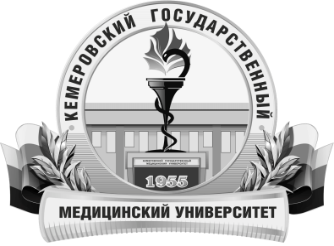 федеральное государственное бюджетное образовательное учреждениевысшего образования«Кемеровский государственный медицинский университет»Министерства здравоохранения Российской ФедерацииКафедра ……………№п/пНаименованиекатегорииобщепрофессиональных компетенцийКод компетенцииСодержание общепрофессиональной компетенцииИндикаторы общепрофессиональной компетенцииОценочные средства№п/пНаименованиекатегорииобщепрофессиональных компетенцийКод компетенцииСодержание общепрофессиональной компетенцииИндикаторы общепрофессиональной компетенцииОценочные средстваПрофессиональный стандартПрофессиональный стандартКод компетенцииНаименование профессиональной компетенцииИндикаторы достижения профессиональных компетенцийОценочные средстваОбщественная трудовая функцияТрудовая функцияКод компетенцииНаименование профессиональной компетенцииИндикаторы достижения профессиональных компетенцийОценочные средства